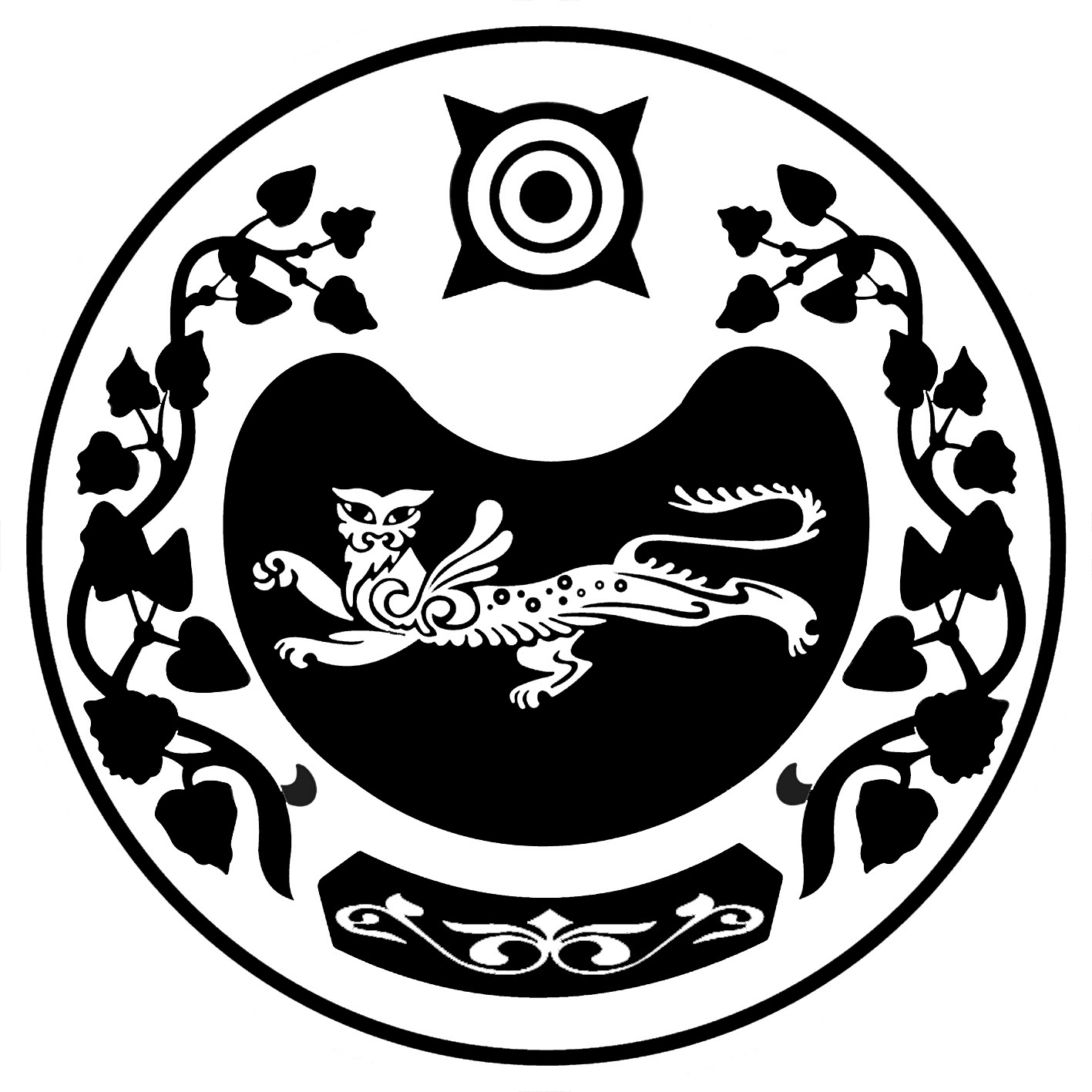                РОССИЯ ФЕДЕРАЦИЯЗЫ			РОССИЙСКАЯ ФЕДЕРАЦИЯ            ХАКАС РЕСПУБЛИКАЗЫ			  РЕСПУБЛИКА ХАКАСИЯ	                   АFБАН ПИЛТIРI		                           АДМИНИСТРАЦИЯ          АЙМАFЫНЫH УСТАF-ПАСТАА   	       УСТЬ-АБАКАНСКОГО РАЙОНАП О С Т А Н О В Л Е Н И Е  от «27» декабря 2019 г.    № 1493-пр.п. Усть-АбаканО внесении изменений в Положение об оплате труда работников Единой диспетчерской службы администрации Усть-Абаканского района	Руководствуясь статьями 135, 144 Главы 21 Трудового кодекса Российской Федерации, пунктом 2 статьи 53 Федерального закона от 06.10.2003 № 131-ФЗ «Об общих принципах организации местного самоуправления в Российской Федерации», в соответствии со статьей 66 Устава муниципального образования Усть-Абаканский район Республики Хакасия, администрация Усть-Абаканского районаПОСТАНОВЛЯЕТ:Внести изменения в Положение об оплате труда работников Единой диспетчерской службы администрации Усть-Абаканского района, утвержденное Постановлением Главы Усть-Абаканского района от 01.11.2011 г. № 1876-п «Об утверждении Положения об оплате труда работников Единой диспетчерской службы администрации Усть-Абаканского района»:Приложение 1 к Положению об оплате труда работников Единой диспетчерской службы администрации Усть-Абаканского района изложить в новой редакции согласно Приложению к настоящему постановлению.Главному бухгалтеру администрации Усть-Абаканского района (Кайкова Н.М.) руководствоваться данным постановлением при определении фонда оплаты труда и начислении заработной платы работникам Единой диспетчерской службы администрации Усть-Абаканского района.Настоящее Постановление вступает в силу с 01.01.2020г.И.о. управделами администрации Усть-Абаканского района (Лемытской О.В.) разместить настоящее постановление на официальном сайте администрации Усть-Абаканского района в сети «Интернет».Главному редактору газеты «Усть-Абаканские известия» (Церковной И.Ю.) опубликовать настоящее постановление в газете «Усть-Абаканские известия официальные».Контроль за исполнением настоящего Постановления возложить на заместителя Главы администрации Усть-Абаканского района по финансам и экономике - руководителя управления финансов и экономики администрации Усть-Абаканского района Потылицыну Н.А. Глава Усть-Абаканского района		   			           Е.В. ЕгороваПриложение к постановлению администрации Усть-Абаканского районаот 27.12.2019   № 1493 - пПриложение к Положению об оплате трудаработников ЕДДС администрацииУсть-Абаканского районаРАЗМЕРЫ ДОЛЖНОСТНЫХ ОКЛАДОВЗаместитель Главы администрацииУсть-Абаканского района по финансам и экономике – руководитель управления финансов и экономики                              Н.А. Потылицына   Профессии работниковРазмер оклада (рублей)Начальник ЕДДС6410Заместитель начальника ЕДДС по управлению и средствам связи5408Заместитель начальника ЕДДС по мониторингу и прогнозированию ЧС5408Оперативный дежурный ЕДДС5408Помощник оперативного дежурного – диспетчер системы «112» ЕДДС4868